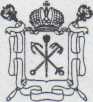 Государственное бюджетное общеобразовательное учреждение средняя общеобразовательная школа  № 200 с углубленным изучением финского языка Красносельского района Санкт–ПетербургаПоложениео проекте «Электронный путеводитель по исследовательской и проектной деятельности»Санкт-Петербург20151.Общие положения.       1.1. Настоящее положение разработано в соответствии с Конституцией РФ, Всеобщей декларацией прав человека, Конвенцией о правах ребенка, Федеральным законом «Об образовании в Российской Федерации», Типовым положением об образовательном учреждении, Федеральным законом «Об основных гарантиях прав ребенка в Российской Федерации», Федеральными государственными образовательными стандартами, Концепцией духовно-нравственного развития и воспитания личности гражданина России, Программой развития государственного бюджетного общеобразовательного учреждения средней общеобразовательной школы 
№ 200 с углубленным изучением финского языка Красносельского района 
Санкт-Петербурга (далее – ГБОУ СОШ №200). Инициатором проекта «Электронный путеводитель по исследовательской и проектной деятельности» (далее проект ЭП) выступает ГБОУ СОШ № 200. Организаторами проекта являются: ГБОУ СОШ № 200, ГБДОУ детский сад №19 комбинированного вида Красносельского района Санкт-Петербурга Разработка проекта ЭП проводится при участии кафедры методики обучения математике и информатике РГПУ им. А. И. Герцена, образовательных учреждений Красносельского района                             Санкт-Петербурга.          1.2. Настоящее Положение определяет условия организации сетевого проекта «Электронный путеводитель по исследовательской и проектной деятельности»  в ГБОУ СОШ № 200 с углубленным изучением финского языка Красносельского района Санкт-Петербурга (далее ГБОУ СОШ № 200.2.	Цель и задачи проекта.Цель: создание сетевого электронного ресурса, способствующего диссеминации опыта в области проектной и исследовательской деятельности среди участников образовательного процесса всех уровней образования.Задачи:1. Создать ресурс, содержащий максимальный объем дидактической и методической информации по исследовательской и проектной деятельности.2. Содействовать профессионально-ориентированному образованию учащихся.3. Пропагандировать исследовательскую и проектную деятельность.4. Консолидировать педагогов школ Красносельского района для совместной деятельности и диссеминации опыта.3. Участники проекта.Участниками проекта являются представителей образовательных учреждений Красносельского района Санкт-Петербурга.
4. Организаторы проекта.Организаторами проекта  выступают: ГБОУ СОШ № 200, ГБДОУ детский сад №19 комбинированного вида Красносельского района Санкт-ПетербургаИнициатор проекта – ГБОУ СОШ № 200. Руководство осуществляет Оргкомитет, в состав которого входят представители образовательных учреждений Красносельского района Санкт-Петербурга.Оргкомитет выполняет следующие функции:•	разрабатывает план подготовительных работ и назначает ответственных по разработке и информационному наполнению содержания электронного путеводителя;•          разрабатывает  стратегию реализации проектных задач:- параллельное ведение работ по всем направлениям проектного замысла;- запуск системы дистанционного обучения;- формирование творческих групп участников проекта; - интеграцию данного проекта с другими проектами;- распределение проектной работы на три этапа и определение промежуточных результатов.•	организует обучение и оказывает методическую помощь участникам проекта;•	организует участие в проекте социальных партнеров.5. Содержание электронного путеводителя.«Полезные ссылки».«Исследователям» (юным (ДОУ), школьникам, студентам).«Научным руководителям» (воспитателям, учителям, преподавателям).«Родителям» (полезные ссылки, полезные советы).«Портфолио».«Новости науки».«Электронный путеводитель по исследовательской и проектной деятельности» содержит вынесенные ссылки:  «Интересные проекты СПб», «Президентская библиотека», «Яндекс», «О нас», «Ресурсные центры СПб», «Куда пойти учиться?»  и другие.Содержание путеводителя может изменяться.6. Основные направления деятельности в рамках сетевого проекта.сетевое дистанционное обучение участников проекта методике учебно-исследовательской деятельности;методические консультации и обучение для кураторов по организации учебно-исследовательской деятельности;поисковая деятельность участников проекта по сбору данных;обучение участников на элективных курсах по основам HTML, Веб-дизайна;разработка единых рекомендаций по дизайну продукта;выработка тактических решений по программной реализации путеводителя;оформление результатов поиска в виде гипертекстовых модулей;подготовка материалов к публикации на сайте проекта ЭП.7. Формы взаимодействия участников проекта.сетевое общение через сайт школы № 200 (взаимодействие.двухсотка.рф) и e-mail (общие консультации, обмен данными, координация работы);посещение элективных курсов на базе школ-партнеров, индивидуальные консультации.8. Принципы договорных отношений между участниками проекта.предоставление издательских прав организатору проекта – ГБОУСОШ № 200;соблюдение авторских прав участников проекта.9. Этапы осуществления проекта.1 этап. Запуск проектаПубликация основных идей и тем проекта на сайте ГБОУ СОШ №200.Формирование групп, определение кураторов, планирование работы.Планируемый результат: сформированные творческие группы по отдельным направлениям содержания проекта ЭП.2 этап. Поисковая работа, накопление данныхОбучение основам сайтостроения, Веб-дизайна, построению гипертекстовых электронных документов.Планируемый результат: накопление дидактического материала и сформированные группы редакторов, дизайнеров и программистов.3 этап. Обработка данных, оформление модулейСистематизация собранных данных, редактирование дидактического материала, обработка графики, разработка дизайна гипертекстовых модулей. Разработка технических и программных требований к электронным документам, включаемым в путеводитель.Подготовка материалов к публикации.Планируемый результат: создание и наполнение сайта «Электронный путеводитель по исследовательской и проектной деятельности».Внесение изменений в Положение.Право вносить изменения в Положение принадлежит Оргкомитету.